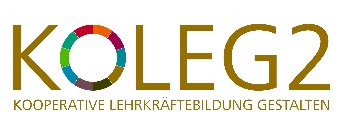 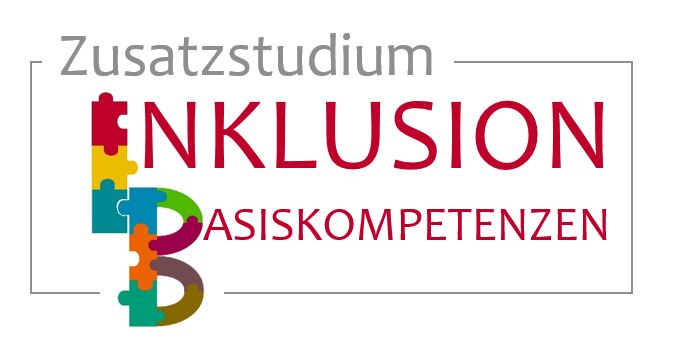 Anmeldeformular zum Wintersemester Persönliche AngabenName, Vorname: Matrikelnummer: Geburtsdatum: Geburtsort: KontaktdatenStraße, Hausnummer:  PLZ, Wohnort: E-Mail:	Telefon: Angaben zum StudiengangLehramt: Unterrichtsfach: Ggf. Didaktikfächer: Fachsemester:  Erfahrungen mit Inklusion und MotivationWelche Erfahrungen haben Sie bisher bezüglich Inklusion gemacht?Warum wollen Sie am ZIB teilnehmen?Regensburg, den 								Unterschrift